Publicado en  el 13/05/2015 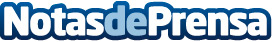 Fomento licitará más de 600 millones de euros en carreteras hasta el final de 2015Datos de contacto:Nota de prensa publicada en: https://www.notasdeprensa.es/fomento-licitara-mas-de-600-millones-de-euros_1 Categorias: Construcción y Materiales http://www.notasdeprensa.es